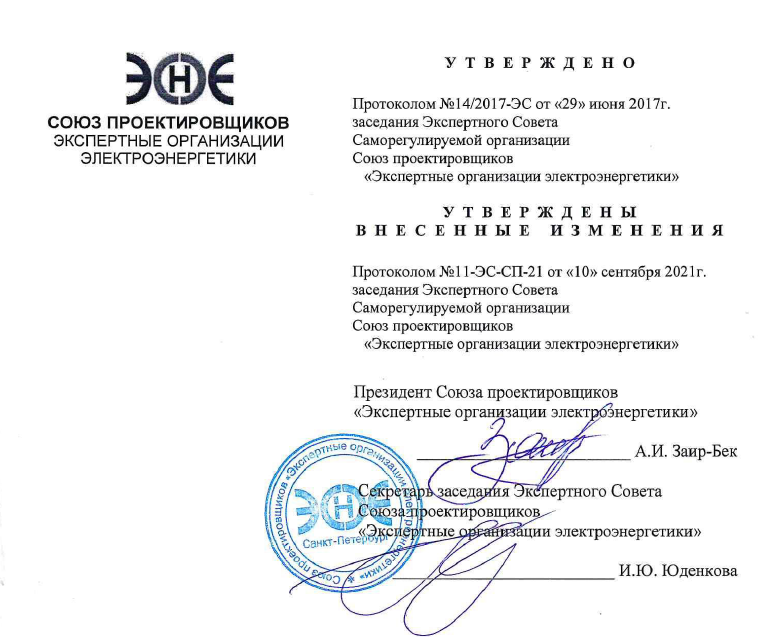 ПОЛОЖЕНИЕ ОБ ИНФОРМАЦИОННОЙ ОТКРЫТОСТИ САМОРЕГУЛИРУЕМОЙ ОРГАНИЗАЦИИ СОЮЗ ПРОЕКТИРОВЩИКОВ «ЭКСПЕРТНЫЕ ОРГАНИЗАЦИИ ЭЛЕКТРОЭНЕРГЕТИКИ»(вступает в силу с 10 сентября 2021 года)Санкт-Петербург2021ОБЩИЕ ПОЛОЖЕНИЯ Настоящее Положение разработано в соответствии с требованиями Градостроительного кодекса Российской Федерации, Федерального закона от 01.12.2007 № 315-ФЗ «О саморегулируемых организациях», Приказом Минэкономразвития России от 14.10.2020г. № 678, Федерального закона от 27.07.2006 № 149-ФЗ «Об информации, информационных технологиях и о защите информации», Федерального закона от 27.07.2006 № 152-ФЗ «О персональных данных», иных нормативных правовых актов Российской Федерации, а также Уставом и внутренними документами Союза. Настоящее Положение устанавливает состав и порядок обеспечения информационной открытости деятельности Саморегулируемой организации Союз проектировщиков «Экспертные организации электроэнергетики» (далее - «Союз») и деятельности его членов.Для обеспечения доступа к информации в Союзе создан и ведется в информационно телекоммуникационной сети «Интернет»	сайт,	электронный	адрес	которогоhttp://www.npeoe.ru/. права на которое принадлежат Союзу (далее - официальный сайт Союза). Союз в соответствии с законодательством Российской Федерации: Осуществляет анализ деятельности своих членов на основании информации, предоставляемой ими в Союз в форме отчета, утвержденной решением Общего собрания членов Союза, в порядке, установленном внутренними документами Союза;обеспечивает информационную открытость	деятельности	членов	Союза,опубликовывает информацию об этой деятельности в порядке, установленном законодательством Российской Федерации (далее - законодательством РФ) и внутренними документами Союза; представляет информацию о своей деятельности органам государственной власти Российской Федерации и субъектов Российской Федерации, органам местного самоуправления и иным органам в соответствии с законодательством РФ; самостоятельно устанавливает способы раскрытия информации с учетом того, что раскрываемая информация должна	быть	доступна наибольшему числупотребителей, произведенных членами	Союза	товаров (работ,	услуг),	а такжеакционерам, инвесторам и кредиторам членов Союза. Члены Союза обязаны: предоставлять для проведения проверки необходимую информацию по запросу Союза в порядке, предусмотренном внутренними документами Союза; раскрывать информацию о своей деятельности, подлежащую раскрытию всоответствии с законодательством РФ и внутренними документами Союза; Требования настоящего Положения обязательны для всех членов Союза, в части касающейся членов Союза; для всех работников Союза - в части касающейся работников Союза. Неисполнение членом Союза требований настоящего Положения влечет за собой применение к такому члену мер дисциплинарного воздействия в соответствии с правилами, установленными Союзом.ИНФОРМАЦИЯ, ПОДЛЕЖАЩАЯ РАЗМЕЩЕНИЮ НА ОФИЦИАЛЬНОМСАЙТЕ СОЮЗАВ целях обеспечения доступа к информации о своей деятельности и деятельности своих членов наряду с информацией, предусмотренной законодательством РФ, Союз размещает на своем официальном сайте: Полное и сокращенное наименование Союза, место его нахождения, номера контактных телефонов и адрес электронной почты, полные и сокращенные наименования некоммерческих организаций членом которых является Союз, места их нахождения, номера контактных телефонов и адреса электронной почты; Наименование, адрес и номера контактных телефонов органа надзора за саморегулируемыми организациями; Копии в электронной форме стандартов и правил Союза, а также внутренних документов Союза, к которым относятся: документы, устанавливающие порядок осуществления контроля за соблюдением членами Союза стандартов и правил, условий членства в Союзе и порядок применения мер дисциплинарного воздействия в отношении членов Союза; положение об информационной открытости, устанавливающее порядок обеспечения информационной открытости деятельности Союза и деятельности его членов; порядок размещения средств компенсационного фонда в целях их сохранения и прироста, направления их размещения; требования к членству в Союзе, в том числе установленные Союзом размеры вступительных взносов, членских взносов и порядок их уплаты, а также порядок прекращения членства в Союзе; иные документы и требования, разработка которых установлена законодательством РФ. Информация о структуре и компетенции органов управления и специализированных органов Союза, количественном и персональном составе постоянно действующего коллегиального органа управления, которым является Экспертный Совет Союза, о лице, осуществляющем функции единоличного исполнительного органа Союза (Исполнительный директор Союза); Решения, принятые Общим собранием членов Союза и Экспертным Советом Союза;2.1.6 Сведения, содержащиеся в реестре членов Союза, в том числе сведения о лицах, прекративших свое членство в объеме, предусмотренном законодательством РФ и внутренними документами Союза, в том числе: регистрационный номер члена Союза, дата его регистрации в реестре; сведения, позволяющие идентифицировать члена Союза:а)	для индивидуального предпринимателя - фамилия, имя и отчество, дата и место рождения, номера контактных телефонов, почтовый адрес, идентификационный номер налогоплательщика, дата государственной регистрации физического лица в качестве индивидуального предпринимателя, государственный регистрационный номер записи о государственной регистрации индивидуального предпринимателя, место фактического осуществления деятельности;б)  для юридического лица - полное и (в случае, если имеется) сокращенное наименование лица, дата государственной регистрации 	юридического лица,	государственный регистрационный номер записи о государственной регистрации юридического лица, место нахождения юридического лица, номера контактных телефонов, идентификационный номер налогоплательщика, фамилия, имя, отчество лица, осуществляющего функции единоличного исполнительного органа юридического лица, и (или) руководителя коллегиального исполнительного органа юридического лица. Сведения о соответствии члена Союза условиям членства, предусмотренным законодательством РФ и (или) внутренними документами Союза; сведения об обеспечении имущественной ответственности члена Союза перед потребителями произведенных им работ и иными лицами, в том числе сведения остраховщике (включая сведения о месте его нахождения, об имеющейся лицензии и информацию, предназначенную для установления контакта), о размере страховой суммы по договору страхования ответственности и о размере взноса в компенсационный фонд (компенсационные фонды); сведения о наличии у члена Союза права осуществлять подготовку проектной документации по договорам подряда на подготовку проектной документации, заключаемым с использованием конкурентных способов заключения договоров; сведения об уровне ответственности члена Союза по обязательствам по договору подряда на подготовку проектной документации, в соответствии с которым указанным членом внесен взнос в компенсационный фонд возмещения вреда; сведения об уровне ответственности члена Союза по обязательствам по договорам подряда на подготовку проектной документации, заключаемым с использованием конкурентных способов заключения договоров, в соответствии с которым указанным членом внесен взнос в компенсационный фонд обеспечения договорных обязательств; сведения о результатах проведенных Союзом проверок члена Союза и фактах применения к нему дисциплинарных и иных взысканий (в случае, если такие взыскания налагались); в отношении лиц, прекративших свое членство в Союзе, в реестре членов наряду с информацией, указанной в подпунктах 1-8 пункта 2.1.7, должна содержаться информация о дате прекращения членства в Союзе и об основаниях такого прекращения; иные сведения, предусмотренные законодательством РФ и внутренними документами Союза. Копию в электронной форме плана проверок членов Союза, а также общую информацию о проверках, проведенных в отношении членов Союза за два предшествующих года; Информация о способах и порядке обеспечения имущественной ответственности членов Союза за причинение вреда вследствие недостатков работ, которые оказывают влияние на безопасность объектов капитального строительства; Информацию о составе и стоимости имущества компенсационного фонда возмещения вреда и средства компенсационного фонда обеспечения договорных обязательств (в случае формирования такого компенсационного фонда) Союза, а также информацию о фактах осуществления выплат из компенсационного фонда (компенсационных фондов) Союза в целях обеспечения имущественной ответственности членов Союза за причинение вреда вследствие недостатков работ, которые оказывают влияние на безопасность объектов капитального строительства; Информация об исках и о заявлениях, поданных Союзом в суды; Информацию о порядке осуществления аттестации членов Союза или их работников, в случае, если федеральным законом РФ и (или) Союзом установлено требование о прохождении аттестации членами Союза или их работниками; Годовую бухгалтерскую (финансовую) отчетность Союза и аудиторское заключение в отношении указанной отчетности; Иную предусмотренную законодательством РФ и (или) Союзом информацию.Обеспечение доступа к информации о деятельности Союза и о членах Союза осуществляется путем: обнародования (опубликования) Союзом информации о своей деятельности, о членах Союза в случаях, установленных законодательством Российской Федерации; размещения Союзом информации о своей деятельности, о членах Союза в информационно-телекоммуникационных сетях, в том числе в информационно-телекоммуникационной сети Интернет; приглашения лиц, направивших жалобу на действия члена Союза, на заседания дисциплинарного органа Союза; предоставления информации в форме решений по жалобам на действия членов Союза, уведомлений и документов на электронном и/или бумажном носителях в компетентные органы; иными способами, в соответствии с законодательством РФ и документами Союза. В доступе к информации о деятельности Союза и о членах Союза, за исключением случаев, предусмотренных законодательством РФ, может быть отказано в случае (случаях), если: содержание запроса не позволяет установить запрашиваемую информацию о деятельности Союза, о члене Союза; в запросе не указан почтовый адрес, адрес электронной почты или номер факса для направления ответа на запрос; запрашиваемая информация не относится к деятельности Союза, члену Союза; запрашиваемая информация опубликована в средствах массовой информации (далее - СМИ) либо размещена в информационно-телекоммуникационных сетях, в том числе в информационно-телекоммуникационной сети Интернет; запрашиваемая информация о деятельности Союза, члене Союза относится к информации, доступ к которой ограничен. Порядок доступа к информации идентичен порядку раскрытия информации, изложенному в разделе 3 настоящего Положения.СПОСОБЫ И ПОРЯДОК РАСКРЫТИЯ ИНФОРМАЦИИ СОЮЗОМ ИЧЛЕНАМИ СОЮЗА Под раскрытием информации понимается обеспечение ее доступности всем заинтересованным в этом лицам в порядке, установленном законодательством РФ и документами Союза. Союз, наряду с раскрытием информации, установленной пунктом 2.1 настоящего Положения, вправе раскрывать иную информацию о своей деятельности и деятельности своих членов в порядке, установленном настоящим Положением, если такое раскрытие не влечет за собой раскрытие информации ограниченного доступа, а также возникновение конфликта интересов Союза и интересов его членов, и определяется Союзом в качестве обоснованной меры повышения качества саморегулирования и информационной открытости деятельности Союза и его членов. Раскрытие информации осуществляется:при приеме в члены Союза;при ведении реестра членов Союза;при принятии соответствующих решений;при осуществлении анализа деятельности членов Союза;при проведении проверок, в соответствии с законодательством РФ и документами Союза;при размещении информации на официальной сайге	Союза, опубликования в	СМИ;при обнаружении Союзом факта нарушения членом Союза требований технических регламентов, проектной документации при выполнении работ в процессе строительства, реконструкции, капитального ремонта объекта капитального строительства;при государственном контроле за деятельностью Союза;в иных случаях, предусмотренных законодательством РФ. Способы раскрытия информации:в форме отчетов;в форме выписок из реестра членов Союза;в форме ответов на обращения;в форме ведения реестра членов Союза;в форме решений по жалобам на действия членов Союза; в форме уведомления, документов на электронном и/или бумажном носителях в компетентные органы; в форме размещения информации на официальном сайте Союза, опубликования в СМИ; в иных формах, установленных законодательством РФ. Раскрытие информации осуществляется с учетом законодательства РФ, в следующем порядке: Любые изменения, внесенные в документы и информацию, указанную в части 2.1 настоящего Положения, должны быть размещены на официальном сайте Союза в течение 5 (пяти) рабочих дней со дня, следующего за днем наступления события, повлекшего за собой такие изменения, если иной срок размещения таких изменений не установлен законодательством РФ или настоящим Положением. В срок не позднее чем через 3 (три) дня со дня принятия документов, изменений в документы, указанные в части 1 и 2 статьи 55.5 Градостроительного кодекса РФ по решению Общего собрания членов Союза или Экспертного Совета Союза, данные документы, изменения, внесенные в документы, а также решения Общего собрания членов Союза или Экспертного Совета Союза подлежат размещению на официальном сайте Союза и направлению на электронном и (или) бумажном носителях в орган надзора за саморегулируемыми организациями. Информация о составе и стоимости имущества компенсационного фонда возмещения вреда и средства компенсационного фонда обеспечения договорных обязательств (в случае формирования такого компенсационного фонда) Союза, а также информация о фактах осуществления выплат из компенсационного фонда (компенсационных фондов) Союза в целях обеспечения имущественной ответственности членов Союза перед потребителями произведенных работ и иными лицами и об основаниях таких выплат, если такие выплаты осуществлялись, подлежит размещению на официальном сайге Союза ежеквартально не позднее, чем в течение 5 (пяти) рабочих дней с начала очередного квартала. В день вступления в силу решения Союза о приеме индивидуального предпринимателя или юридического лица в члены Союза, Союз размещает такое решение на своем официальном сайте, вносит в реестр членов Союза сведения о приеме индивидуального предпринимателя или юридического лица в члены Союза, направляет в Национальное объединение саморегулируемых организаций, членом которого он является, уведомление о принятом решении. В случае принятия иного решения в отношении члена Союза, то в день принятия такого решения Союз размещает такое решение на своем официальном сайте, вносит в реестр членов Союза соответствующие сведения в отношении такого члена или вносит изменения в сведения, содержащиеся в указанном реестре, и направляет в Национальное объединение саморегулируемых организаций уведомление о принятом решении. В день поступления в Союз заявления члена Союза о добровольном прекращении членства в саморегулируемой организации, Союз вносит в реестр членов Союза сведения о прекращении членства индивидуального предпринимателя или юридического лица в Союзе и в течение 3 (трех) дней со дня поступления указанного заявления на бумажном носителе или в этот же день в случае его поступления в форме электронного документа (пакета электронных документов), подписанного усиленной квалифицированной электронной подписью и направляет в Национальное объединение саморегулируемых организаций уведомление об этом. Уведомления о приеме индивидуального предпринимателя или юридического лица в члены Союза, о внесении изменений в реестр членов Союза, о прекращении членства индивидуального предпринимателя или юридического лица в Союзе могут быть направлены в Национальное объединение саморегулируемых организаций на бумажном носителе или в форме электронных документов (пакета электронных документов), подписанных Союзом с использованием усиленной квалифицированной электронной подписи. Союз обязан предоставить по запросу заинтересованного лица выписку из реестра членов Союза в срок не более чем 3 (три) рабочих дня со дня поступления указанного запроса. Срок действия выписки из реестра членов саморегулируемой организации составляет один месяц с даты ее выдачи. Информацию в федеральные органы исполнительной власти Союз представляет в порядке, установленном законодательством РФ. Информация о месте жительства, паспортных данных (для физического лица, в том числе индивидуального предпринимателя) и иных сведениях, если доступ к ним ограничен законодательством РФ. не подлежит раскрытию на официальном сайте Союза. Иная предусмотренная законодательством РФ и (или) Союзом информация подлежит размещению на официальном сайте в соответствии с требованиями, установленными федеральными законами РФ и (или) внутренними документами Союза. Предоставление информации в Союз его членами осуществляется в следующем порядке: члены Союза представляют информацию, содержащуюся в реестре членов Союза и подлежащую размещению на официальном сайте Союза при приеме их в члены Союза в соответствии с законодательством РФ и требованиями, установленными Союзом; член Союза обязан уведомлять Союз в письменной форме или путем направления электронного документа о наступлении любых событий, влекущих за собой изменения информации, содержащейся в реестре членов Союза в течение 3 (трех) рабочих дней со дня, следующего за днем наступления таких событий. Лицом, ответственным за своевременное и достоверное размещение документов и информации, указанных в пункте 2.1. настоящего Положения, на сайте Союза является сотрудник Союза в соответствии со своими должностными обязанностями.СПОСОБЫ ОБРАБОТКИ, ИСПОЛЬЗОВАНИЯ И ХРАНЕНИЯИНФОРМАЦИИПри обработке информации должно быть обеспечено: проведение мероприятий, направленных на предотвращение несанкционированного доступа к информации и (или) ее передаче лицам, не имеющим права доступа к такой информации;своевременное обнаружение фактов несанкционированного доступа к информации;недопущение воздействия на технические средства автоматизированной обработки информации, в результате которого может быть нарушено их функционирование;возможность незамедлительного восстановления информации, модифицированной или уничтоженной вследствие несанкционированного доступа к ним; постоянный контроль за обеспечением уровня защищенности информации. Способы обработки информации:неавтоматизированный (ручной) способ сбора, перемещения информации и подготовки ее для документирования;децентрализованный способ: на персональных компьютерах, не объединенных в локальную сеть (данные хранятся в отдельных файлах и на отдельных дисках). Для получения показателей производится перезапись информации на компьютер; объединение персональных компьютеров в локальную сеть, что ведет к созданию единых файлов данных;распределенный способ обработки данных: распределение функций обработки между различными персональными компьютерами;интегрированный способ:	базы данных предусматривают коллективноепользование и централизованное управление. Обработка производится на основе единого информационного массива, однократно введенного.Использование информации осуществляется с соблюдением законодательства РФ и документов Союза.Способы хранения информации должны обеспечить защиту документов от возможного пожара, затопления, расхищения или любого другого вида утраты.Способы хранения информации: на бумажных и/или электронных носителях.Порядок и сроки хранения документации устанавливаются соответствующим внутренним документом Союза.МЕРЫ ПО ОБЕСПЕЧЕНИЮ ЗАЩИТЫ ИНФОРМАЦИИ И ОТВЕТСТВЕННОСТЬ САМОРЕГУЛИРУЕМОЙ ОРГАНИЗАЦИИИсполнительный Директор Союза организует разработку и реализацию мер позащите информации, неправомерное использование которой может причинить моральный вред	и (или) имущественный ущерб членам саморегулируемой организации или создатьпредпосылки для причинения таких вреда и (или) ущерба, в процессе ее получения, использования, обработки и хранения. Информация, размещенная на официальном сайте и в электронных журналах учета операций, ежемесячно должна копироваться в облачное хранилище данных или на резервный материальный носитель, обеспечивая возможность восстановления. Хранение ежемесячных копий всей размещенной на официальном сайте информации в облачном хранилище данных или на резервных материальных носителях не менее 3 (трех) лет.Реестр членов саморегулируемой организации должен храниться и обрабатываться в местах, недоступных для посторонних лиц, и в условиях, обеспечивающих предотвращение хищения, утраты, искажения, подделки информации.Союз несет перед своими членами ответственность за действия его должностных лиц и иных работников, связанные с использованием информации, указанной в пункте 5.1. настоящего Положения.Союз несет ответственность за неисполнение и (или) ненадлежащее исполнение обязанностей по раскрытию и защите информации в соответствии с законодательством РФ.ВЗАИМОДЕЙСТВИЕ СОЮЗА С ФЕДЕРАЛЬНЫМИ ОРГАНАМИ ИСПОЛНИТЕЛЬНОЙ ВЛАСТИ Союз предоставляет информацию в федеральные органы исполнительной власти в порядке, установленном законодательством РФ. Любые изменения, внесенные в информацию, указанную в пункте 6.1 настоящего Положения должны быть направлены в орган надзора за саморегулируемыми организациями в течение 3 (трех) дней со дня их принятия. Союз несет ответственность за достоверность информации, представляемой в орган надзора за саморегулируемыми организациями, а также в федеральные органы исполнительной власти, при наличии у них полномочий на предоставление сведений, в соответствие с законодательством РФ.ОПЛАТА РАСХОДОВ ПО РАСКРЫТИЮ ИНФОРМАЦИИ Организационное, техническое, методическое и иное обеспечение деятельности Союза по информационной открытости осуществляется единоличным исполнительным органом Союза, в соответствии с Положением, регламентирующим его деятельность. Расходы, связанные с обеспечением информационной открытости Союза, покрываются за счет годовой сметы доходов и расходов Союза. Документы и информация, размещенные на официальном сайте Союза должны быть доступны для ознакомления без взимания платы.8. ЗАКЛЮЧИТЕЛЬНЫЕ ПОЛОЖЕНИЯ Настоящее Положение не должно противоречить законам и иным нормативным правовым актам Российской Федерации, а также Уставу Союза. В случае, если законами и иными нормативными правовыми актами Российской Федерации, а также Уставом Союза установлены иные правила, чем предусмотрены настоящим Положением, то применяются правила, установленные законами и иными нормативными правовыми актами Российской Федерации, а также Уставом Союза. Решения о внесении изменений и дополнений в настоящее Положение, решение о признании утратившим силу настоящего Положения вступают в силу по истечении 10 (десяти) дней с момента их принятия (утверждения) Экспертным Советом Союза, если иное не установлено решением Экспертного Совета Союза. Настоящее Положение вступает в силу с 10 сентября 2021 года.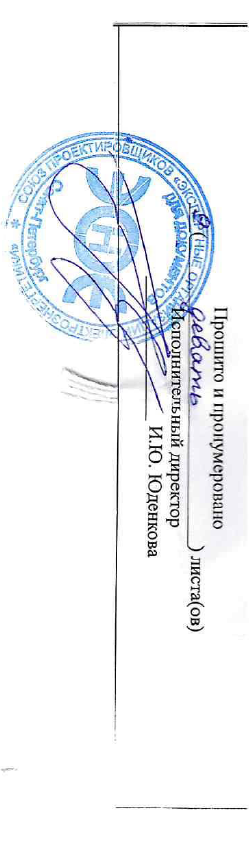 